Конспект урока  по литературному чтению в 3 классе. ТЕМА УРОКА: Ю.Коваль «Сказка о серебряном соколе»ЦЕЛЬ УРОКА: познакомить с произведением Ю. Коваля «Сказка о серебряном соколе»; формировать нравственные ценности; учить коллективно обсуждать прочитанное, договариваться друг с другом, осознавать характер каждого героя, определять идею произведения. ТИП УРОКА: урок открытия новых знаний.ФОРМА УРОКА: традиционнаяОБОРУДОВАНИЕ И МАТЕРИАЛ УРОКУ: Учебник «Литературное чтение» 3 класс. Авторы: Климанова Л. Ф., Виноградская Л. А., Горецкий В. Г., портрет Ю.Коваля, картинки сокола, презентация.
МЕТОДЫ: словесные (беседа), наглядные.ФОРМЫ ОБУЧЕНИЯ: фронтальная, коллективная.Планируемые результатыПредметныеМетапредметныеЛичностныеПланируемые результатыЧитать вслух с постепенным переходом на чтение про себя, увеличивать темп чтения вслух, исправляя ошибки при повторном чтении текста, воспринимать на слух художественные произведения.Формулировать учебные задачи урока, исходя из анализа материала учебника, в совместной деятельности, планировать вместе с учителем деятельность по изучению темы урока на основе ключевых слов, составлять план урока, оценивать свою работу на уроке, давать характеристику героев произведения, отвечать на вопросы на основе художественного текста учебника.ПознавательныеЧитать и анализировать текст, характер героев, их поступки.Содействовать развитию у обучающихся 
познавательной активности. Планировать последовательность действий для реализации поставленной задачи. Регулятивные Организация рабочего места. Постановка учебной задачи.  Рациональное использование рабочего времени на уроке. 
Коммуникативные  Уметь слушать и вступать в диалог, участвовать в коллективном обсуждении . Продуктивно взаимодействовать и сотрудничать со сверстниками.Содействие воспитанию у обучающихся
умения воспринимать информацию незнакомого педагога.  Осмыслить понятия: добро побеждает зло, в чем смысл добра, почему сказка всегда имеет хороший конец, идеалы которые воспевает литературная сказка.Соблюдение при работе безопасных приёмов труда. 
 Осуществлять самоконтроль и корректировку хода работы и конечного результата. 
 Формировать бережное использование и экономное расходование материалов.  Формировать интерес к труду. 
Информационно – образовательная средаРесурсыМежпредметные связиИнформационный материал, демонстрационный материал (презентация, карточки)Диагностический материал –вопросы, карточки для рефлексии – зелёные и красные кружочки.Окружающий мир(птица-сокол) ИЗО(использование красок на  картинках )Литературное чтениеИстория (Автобиография Юрия Коваля) Этапы урокаСодержаниеДеятельность учителя + Деятельность ученикаПримечание1.Организационный момент-  Прозвенел опять звонок, Он позвал нас на урок. Мы, сейчас, не отдыхаем, А работать начинаем!- Здравствуйте! Я очень рада, что мы сегодня будем работать вместе.
- Я знаю, что вы можете внимательно слушать, активно работать, помогать друг другу.- Проверим, все ли готовы к уроку. 
Все ли правильно сидят? 
Все ль внимательно глядят?Учащиеся готовятся к уроку, приветствуют друг друга.2. Актуализация знаний. Формулирование темы урока.– Сегодня мы совершим увлекательное путешествие в мир сказок. -Что такое сказка?– Давайте заглянем в толковый словарь Владимира Ивановича Даля. Как определяется в словаре слово «сказка»? (вымышленный рассказ, небывалая и даже несбыточная повесть, сказание) - Кто любит читать сказки? (дети поднимают руки) - Какие бывают сказки? (Есть сказки народные, их пишет народ и они передаются из уст в уста. Есть сказки авторские, они написаны автором.)- Сегодня мы тоже будем читать сказку.- Чтобы познакомиться с её автором распределите цифры в порядке  убывания, тогда вы узнаете фамилию этого писателя.-Назовите автора. (Юрий Коваль)-Ребята, сегодня мы с вами познакомимся с творчеством Юрия Иосифовича Коваля. Юрий Иосифович Коваль российский писатель. Родился Ю.И. в 1938 г. в семье служащего. Он окончил Московский педагогический институт им. Ленина. После института уехал в глухую деревню, где в школе не хватало учителей. И поэтому кроме своих предметов, русского языка и литературы, он вёл историю, географию, рисование и даже пение.Первые литературные произведения рождались прямо на уроках. Он их называл «учебные рассказы», а сочинял их для детей, чтобы они лучше усвоили учебный материал.Когда Ю.И. Коваль вернулся в Москву, он стал печатать свои произведения исключительно в детских изданиях – чаще в журнале «Мурзилка». Его рассказы читают и взрослые, и дети.  –Какие сказки Юрия Коваля вы читали?-А если вы отгадайте эту загадку, то узнаете, какую сказку мы будем читать сегодня. Другой такой птицы вы не найдёте –
 Вместо собаки помощник в охоте. (Сокол) 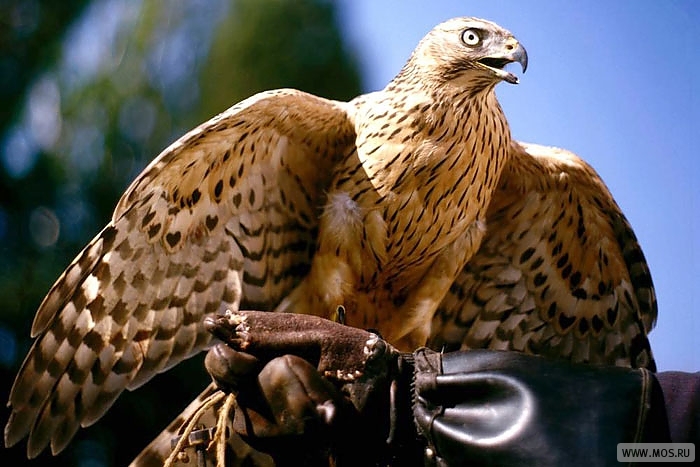 - Сформулируйте тему урока.(Ю.Коваль «Сказка о серебряном соколе»)-Определите задачи деятельности на уроке. (Познакомиться с творчеством Ю. Коваля; учиться выразительно читать; находить художественные средства выразительности.)Слайд 1Карточки на доске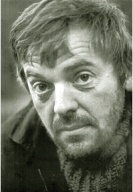 Слайд 2Слайд 3Слайд 4 Слайд 5Слайд63.Первичного восприятия.4.Физкультминутка.5.Первичное восприятие.1). Чтение первой части сказки.1 часть словарные слова:Жалованье- плата за службу.Клеть-помещение, комната в строении, здании, а также отдельная постройка хозяйственного назначения.-Куда шел солдат? (на родину)-Кто первый встретился солдату на пути? Найдите его описание.(Нечистого. Задумался солдат, оглядел нечистого. Не понравился ему нечистый – рожа сладенькая, а грязная, ушки дрожат.)-Найдите в тексте, какое задание дал нечистый солдату? (У меня три сокола живут, в трёх разных клетях. Покарауль их, пока я за жалованьем слетаю. Вернусь, щедро тебя награжу.)-Почему солдат согласился послужить нечистому?(Ну что ж, – сказал солдат, – соколов стеречь – служба нехитрая. Согласен.А ещё нечистый обещал его наградить.)-Кого увидел солдат в клетках?(Трех соколов.)-Найдите в тексте описание каждого сокола.1.Крылья у него бурые, грудь красная,а глаза так медью сверкают, аж в кровь отдают.2. А там, в серебряной клети сидит белоснежный сокол. Тихо сидит да спокойно. Пригорюнился, видно. Только приоткрыл свои ослепительные серебряные глаза, глянул на солдата и снова их закрыл.3.А в третьей палате в золотой клети солнечный сокол сидел.-Какие средства выразительности использует автор для описания соколов?(Глаза медью сверкают-эпитет. Солнечный сокол-эпитет.)-Что почувствовал солдат, увидев соколов? Почему?(Совестно ему стало, жалко было ему соколов.)Раз – на цыпочки подняться.
Надо всем, друзья, размяться.
2 – нагнулись до земли
И не раз, раза три.
3 – руками помахали.
Чтобы руки не устали.
На 4 – руки в боки.
Дружно делаем подскоки.
5 – присели раза два.
6 – за парты нам пора.2).Чтение второй части до слов «Так и добрался до палат нечистого»2 часть словарное слово:Цигарка-скрученная из бумаги трубочка с табаком.-Почему береза не сразу обратилась к солдату за помощью?(Солдат на нечистого за деньги работал, а у березы ни копейки не было.)-Зачем береза отправила солдата в деревню? (Чтобы солдат нашел дедушку Николая, и исполнить то, что он попросит.)-Сразу ли разобрался солдат, что сердце ему приказывает?(Нет не сразу.)-Что же оно ему приказывало? («Вот незадача, – подумал солдат, – что сердце прикажет? А чего оно приказывает? Не пойму. Кажется, попить хочет».Напился солдат из ручья, пошёл дальше. А сердце новый приказ командует: перекусить. Достал солдат буханку хлеба с луковицей, исполнил приказ. Так и добрался до палат нечистого)1 часть сказки читают детиСлайд7Учитель читает сказку, дети внимательно слушают сказку.Слайд 83).Чтение третьей части до слов «Взлетел сокол- поднялся солдат на ноги.»3часть словарные слова:Картечь-патрон.Развилка-образуемое обычно двумя разошедшимися в стороны частями на конце дерева. -Сколько раз пришлось солдату помогать девушке вылезти из березы?(Два раза.)Читают дети по цепочке.Слайд 93).Чтение третьей части до слов «Взлетел сокол- поднялся солдат на ноги.»3часть словарные слова:Картечь-патрон.Развилка-образуемое обычно двумя разошедшимися в стороны частями на конце дерева. -Сколько раз пришлось солдату помогать девушке вылезти из березы?(Два раза.)3).Чтение третьей части до слов «Взлетел сокол- поднялся солдат на ноги.»3часть словарные слова:Картечь-патрон.Развилка-образуемое обычно двумя разошедшимися в стороны частями на конце дерева. -Сколько раз пришлось солдату помогать девушке вылезти из березы?(Два раза.)- Что подсказало сердце в первый раз?(«А ведь жалко красавца, – подумал солдат, – сидит в клети – света белого не видит. Отпущу».)-Пожалел солдат об этом? Почему?(Раскрыл он клеть – и вырвался сокол на волю. Да только первым делом напал на солдата, щёки ему до крови исцарапал – и вылетел в окно.Заплакал солдат, сел на пол.«Вот они, – думает, – приказы сердца. Эх, солдатская доля!»)4).Чтение четвертой части до конца.4 часть словарные слова:Мушка — часть механического прицельного приспособления стрелкового оружия-Какое еще испытание поджидало солдата?(прилетел нечистый)-Почему солдат решил сразиться с нечистым?Найдите и перечитайте описание "боя".(И понял солдат – нечистый летит. Схватил ружьё.И видят они – крылья кожаные небо чертят, нечистый летит, жалованье в узелке несёт. А за ним туча мчится, хочет нечистого молнией сразить.Увернулся нечистый от молнии и как раз солдату на мушку попал.Ударил солдат картечью – только перья полетели и жалованье из узелка потряслось. Тут и накрыла их туча, хлынул ливень, да такой, что все зажмурились.А когда открыли глаза – не было нигде нечистого и туча пропала.)-Как был вознагражден солдат за свою доброту и смелость?(И смотрит солдат – стоят рядом с девушкой три паренька, смеются, потому что мокрые все. Один-то – огненно-рыжий, другой-то – русый, солнечный, а третий – весь седой. Молодой такой, а уже седой.Солдат подумал-подумал да и женился на берёзовой девушке.– Понравилась она мне, – признавался он братьям.А с братьями очень подружился солдат. И особенно полюбил он серебряного.)-Какие чудеса и волшебные превращения встретились в этой части сказки?(говорят дети)Читает учитель.Слайд 106. Вторичный синтезРАБОТА С ИЛЛЮСТРАЦИЯМИНа стр.121 изображена иллюстрация.-Кто на ней изображен? ( Солдат и нечистый)-Какой момент изображен художником? (Встреча)-Как вы думаете, какие черты характера присущи солдату?-Где происходит событие, изображенное на картине? (На дороге)-Какие краски и тона преобладают в картине? Почему?(Светлые (белый, коричневый, зеленый, синий)-Кто главный герой картины? Какие чувства испытывает он? Как это изобразил художник?(Солдат)Сказка ложь, да в ней намек, добрым молодцам урок.-Какой же урок содержится в этой сказке? Чему она учит?(Слушать свое сердце, и поступать так, как ты считаешь нужным сам.)Учебник стр.121Слайд11Слайд127.Домашнее задание.-Составить и записать план сказки. Обсудить с родителями, что означают выражения – служить по душе, служить по совести.8. РефлексияВот и подошёл к концу наш урок.- Какую же сказку мы сегодня изучили?- Чему научились на уроке?Продолжите предложенияМне было интересно…Я сегодня понял, что…Мне было трудно…На уроке я узнал(а), что..Мне понравилось….-Что особенно запомнилось на уроке?-На этом наш урок закончен! До свидания!Слайд139.Самоанализ детей.- Оцените свою работу на уроке. Поставить букву «я» на «лесенку успеха»